Srednja škola ZabokHOTELIJERSKO-TURISTIČKI TEHNIČAR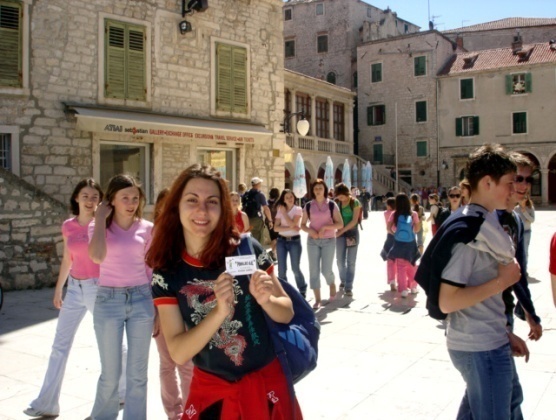 Opis zanimanja:Hotelijersko turistički tehničar radi na poslovima rezervacija, prodaje i skrbi oko prihvata, smještaja, boravka, odjave i ispraćaja gosta, te na poslovima posredništva, specijalističke prodaje, turističkog informiranja, destinacijskog menadžmenta i sl. 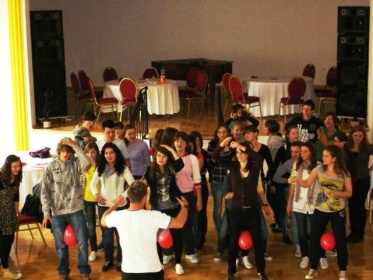 Mogućnosti zapošljavanja za zanimanje HOTELIJERSKO-TURISTIČKI TEHNIČAR i 
TURISTIČKO-HOTELIJERSKI KOMERCIJALIST:U hotelima, hostelima, motelima, kampovima, marinama, turističkim agencijama, turističkim zajednicama, turističkim uredima i sl.Srednja škola ZabokTURISTIČKO-HOTELIJERSKI KOMERCIJALIST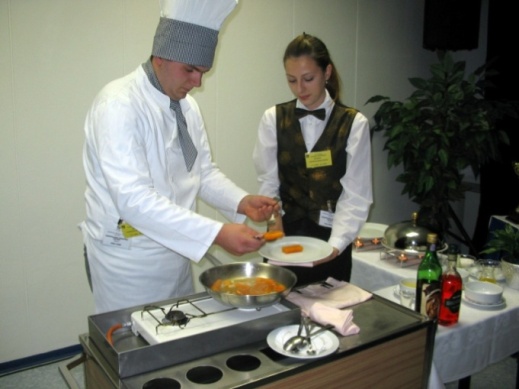 Opis zanimanja:Turističko-hotelijerski komercijalist radi na poslovima rezervacija turističkih usluga, pružanja i prodaje ugostiteljskih usluga, posredovanja, prodaje i pružanja drugih turističkih usluga, animacije gostiju, u seoskom, nautičkom i drugim oblicima turizma.Elementi koji se boduju za upis u zanimanje HOTELIJERSKO-TURISTIČKI TEHNIČAR:Opći uspjeh od 5. do 8. razreda ocjene 7. i 8. razreda iz predmeta: Hrvatski jezik, Prvi strani jezik, Matematika, Povijest,Zemljopis, Likovna kultura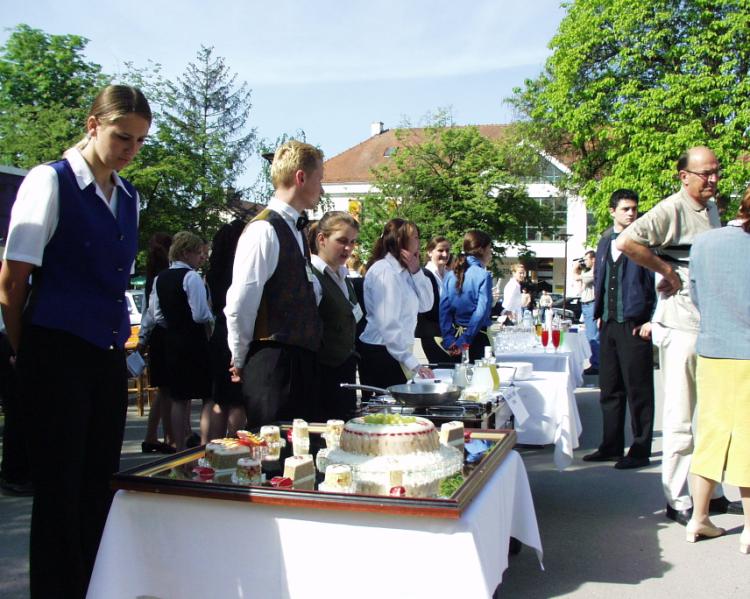 SREDNJA ŠKOLA ZABOKRegionalni centar kompetencija u turizmu i ugostiteljstvu	I.  i C. Huis 2, Zabok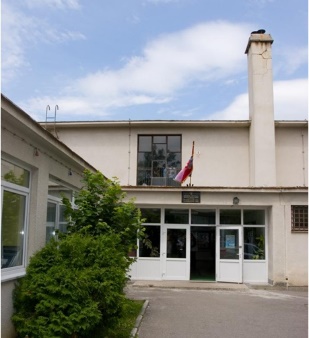 	+385 49 221 018	srednjao@inet.hr	www.ss-zabok.skole.hr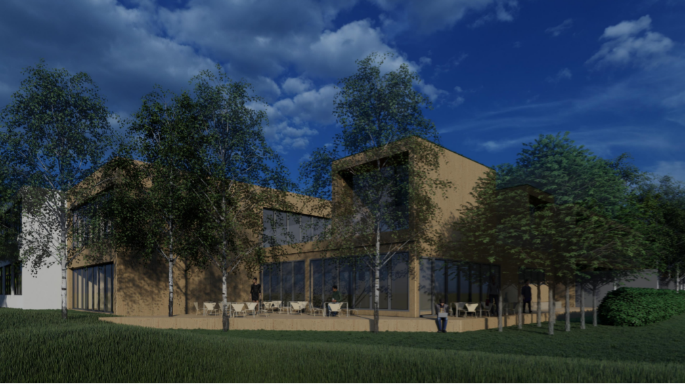 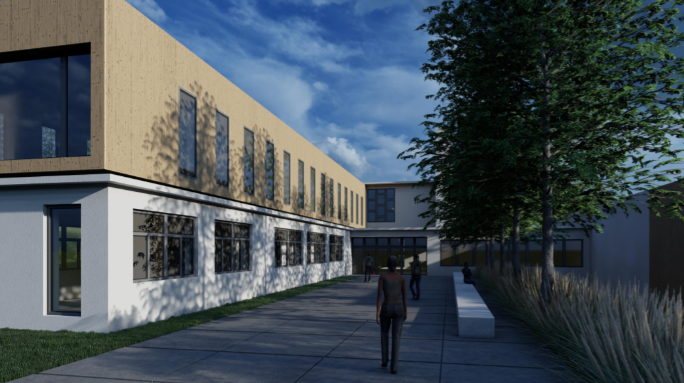 ČETVEROGODIŠNJA ZANIMANJAEKONOMISTKOMERCIJALISTHOTELIJERSKO-TURISTIČKI TEHNIČARTURISTIČKO-HOTELIJERSKI KOMERCIJALISTSrednja škola Zabok  EKONOMIST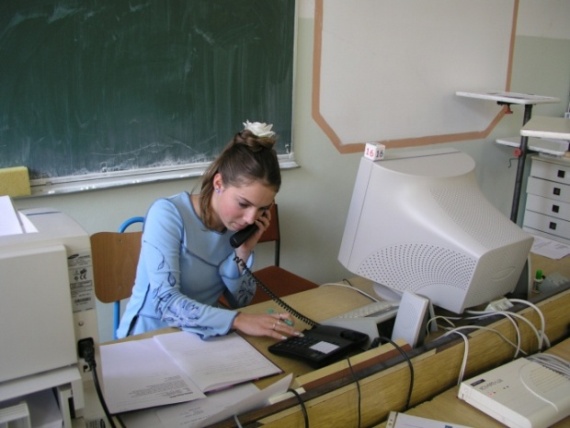 Opis zanimanja:Ekonomist samostalno planira, organizira i obavlja računovodstvene poslove, poslove kupoprodaje i poslove istraživanja tržišta, poslove primjene marketinškog instrumentarija, bankarske poslove i poslove osiguranja. Mogućnosti zapošljavanja:Opseg poslova i radni zadaci ovise o veličini tvrtke, odnosno organizacije u kojoj ekonomist radi. Ekonomist se specijalizira za određene djelatnosti (trgovina, ugostiteljstvo, proizvodnja, usluge).Srednja škola Zabok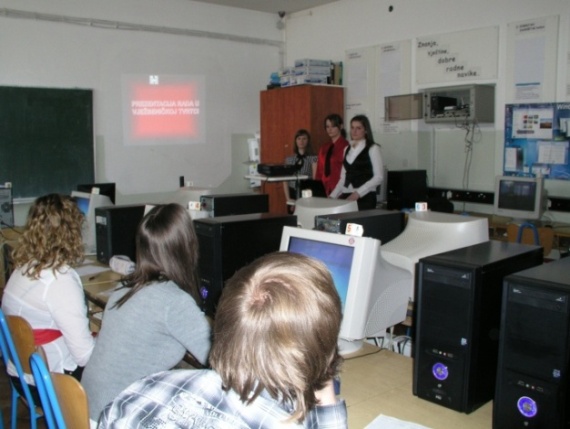 Elementi koji se boduju za upis u zanimanje EKONOMIST,  KOMERCIJALIST I 
TURISTIČKO-HOTELIJERSKI KOMERCIJALIST:Opći uspjeh od 5. do 8. razreda Ocjene 7. i 8. razreda iz predmeta: Hrvatski jezik, Prvi strani jezik, Matematika, Povijest,Zemljopis, Tehnička kulturaSrednja škola Zabok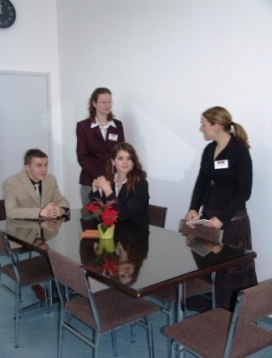 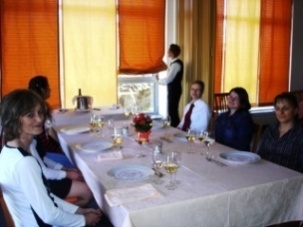 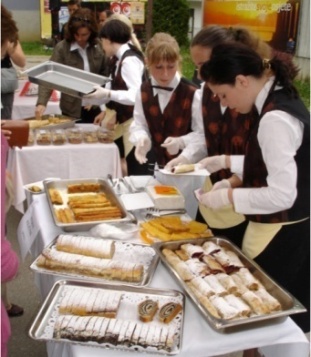 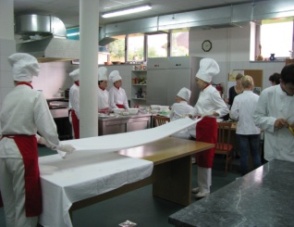 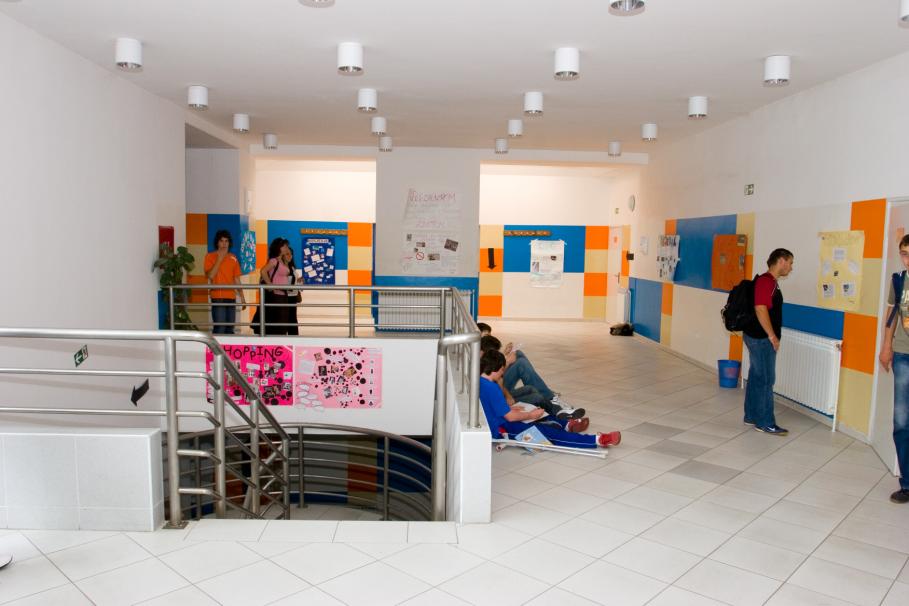 KOMERCIJALIST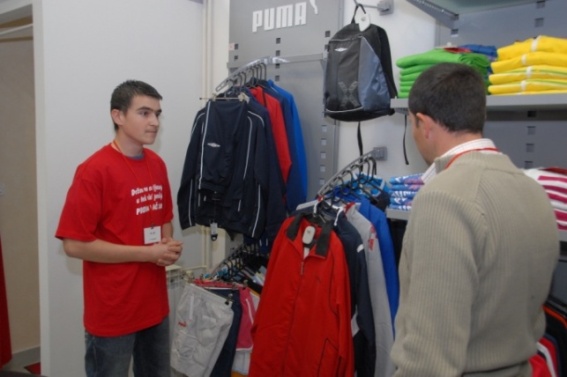 Opis zanimanja:Komercijalist nabavlja i prodaje robu trgovačkim i proizvodnim gospodarskim subjektima, organizira skladištenje i isporuku (transport, špediciju i osiguranje) te naplaćuje prodano.Mogućnosti zapošljavanja:U veleprodajnim, maloprodajnim, proizvođačkim poduzećima u unutarnjoj i vanjskoj trgovini, u domaćem i međunarodnom otpremništvu, osiguravajućim društvima, prijevozničkim poduzećima, te javnim, carinskim i drugim skladištima.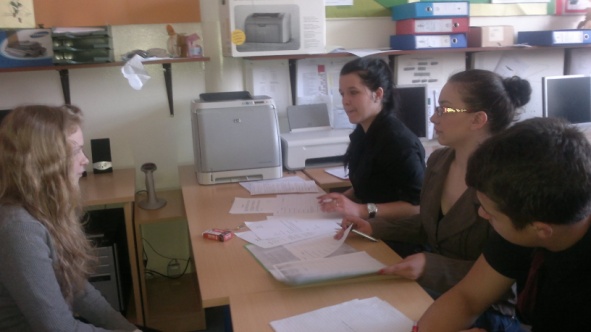 Nastavak školovanja za sva zanimanja:Na svim višim i visokim školama u Republici Hrvatskoj u skladu s položenim razinama obrazovnog dijela i izbornih predmeta državne mature.